Christ the King Fellowship Presbyterian Church February 28th, 2021 - 11AM#love  Prelude  (“What Wondrous Love” arr. Harold DeCou)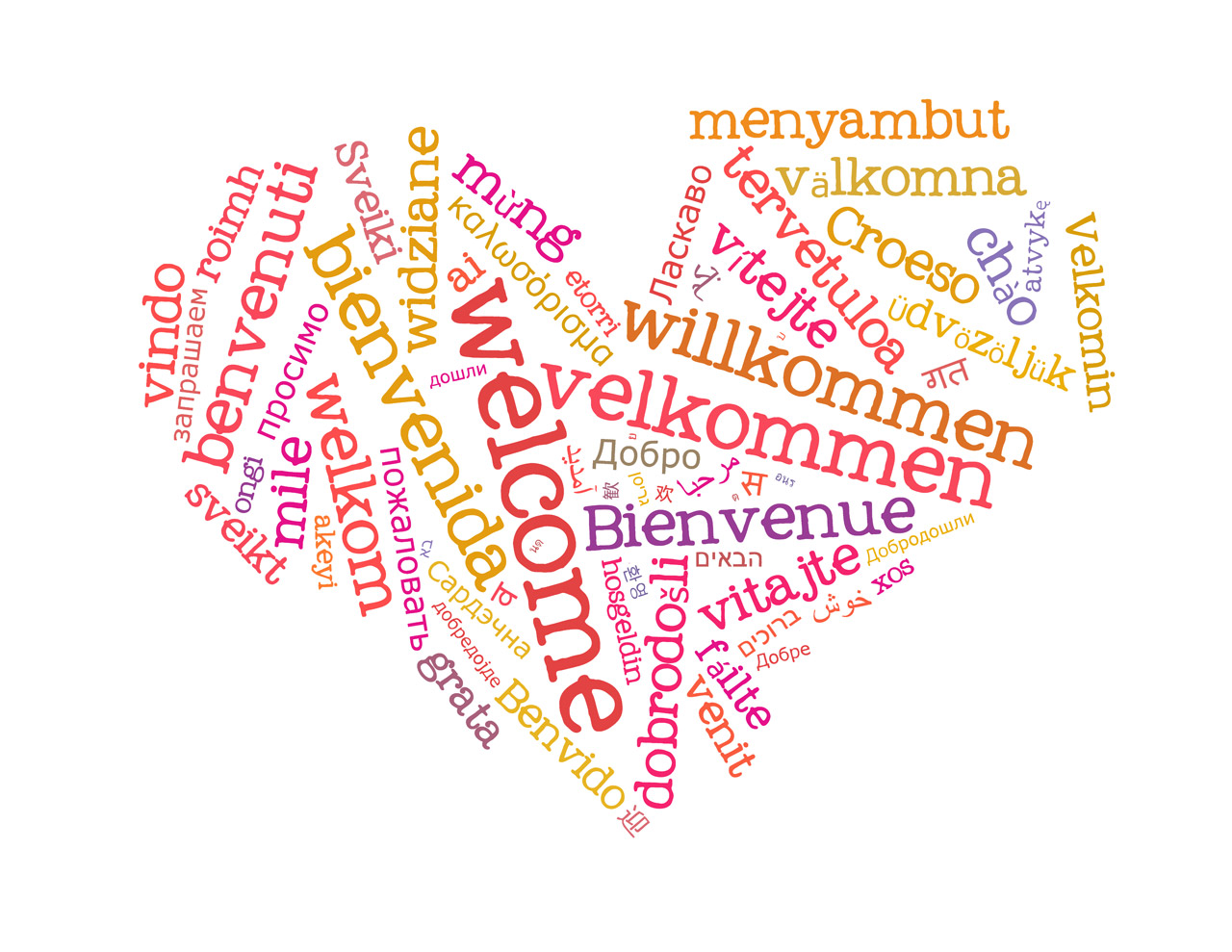 Welcome Call to Worship: (Psalm 100:1-4)	Make a joyful noise to the LORD, all the earth!  Serve the LORD with gladness!  Come into his presence with singing!  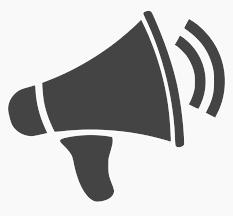 Know that the LORD, he is God!  It is he who made us and not we ourselves; we are his people, and the sheep of his pasture.  Enter his gates with thanksgiving, and his courts with praise!  Give thanks to him; bless his name!   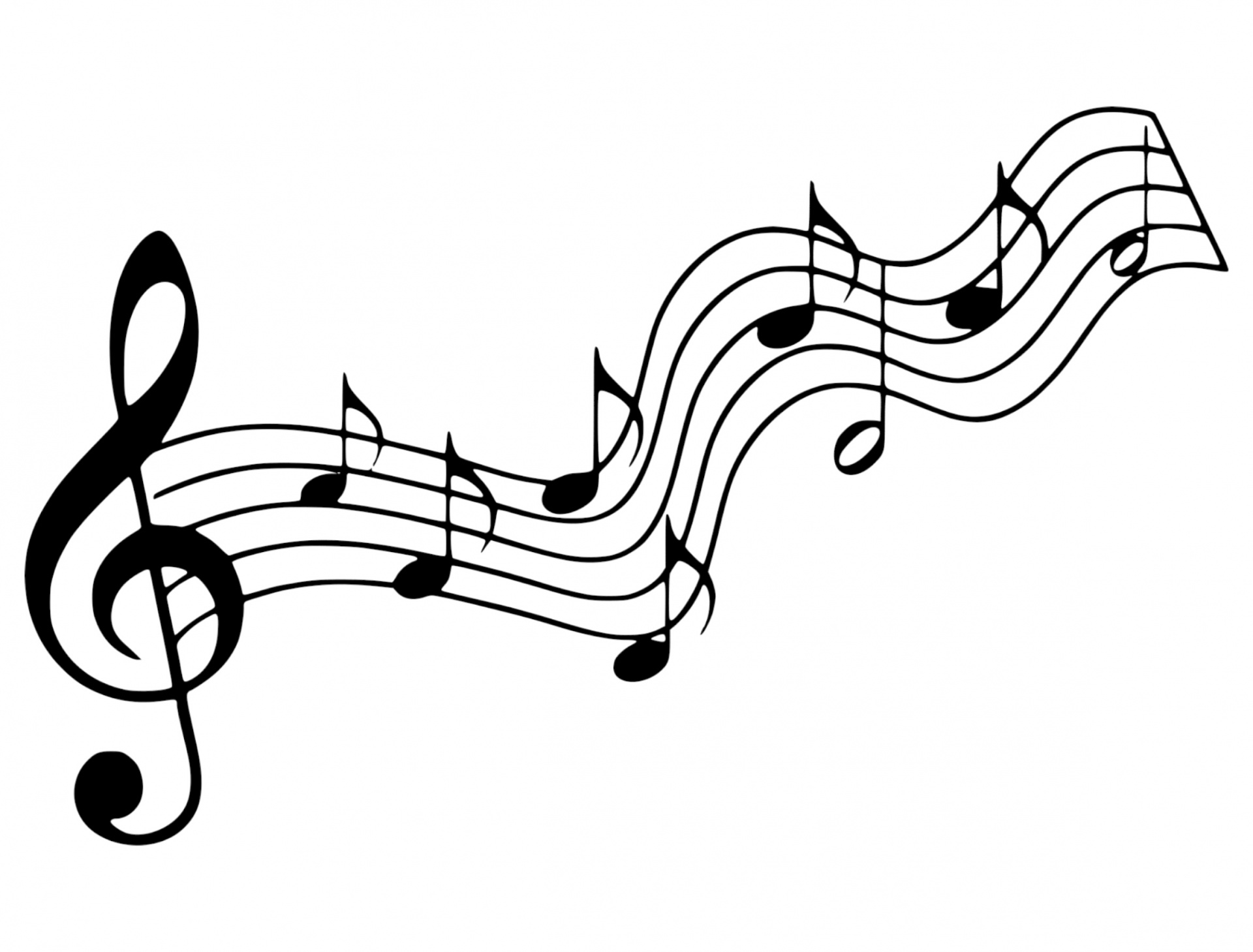 Music (Cantor) “Jesus Walked This Lonesome Valley” 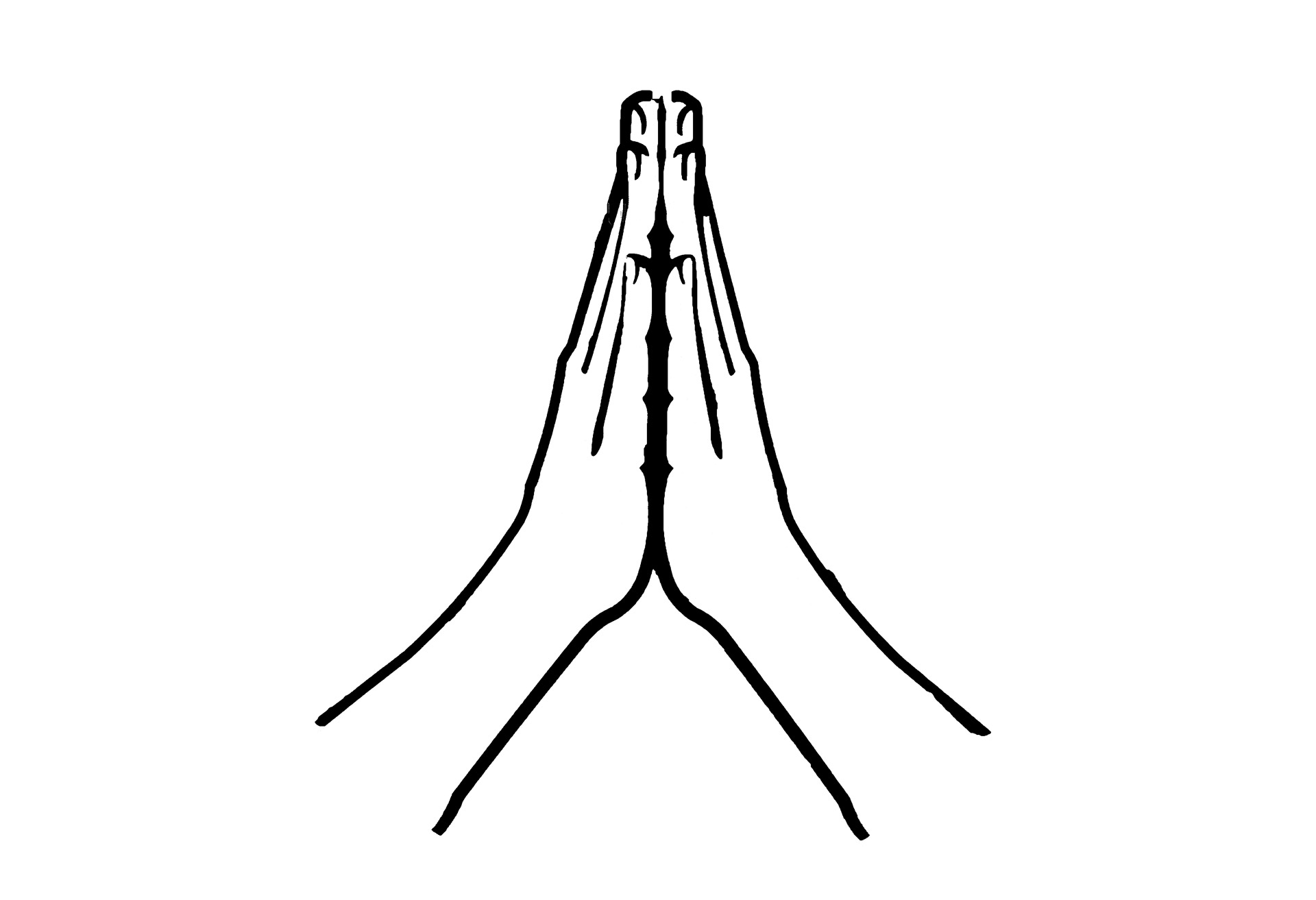 Confession:  Almighty God, you love us, but we have not loved you.  You call, but we have not listened.  We walk away from neighbors in need, wrapped in our own concerns.  We condone evil, prejudice, warfare, and greed.  God of grace, help us to admit our sin, so that as you come to us in mercy, we may repent, turn to you, and receive forgiveness; through Jesus Christ our redeemer.                      silent prayer & reflection: let the Holy Spirit bring to mind any sin that needs to be confessed - offer it to God &        let it go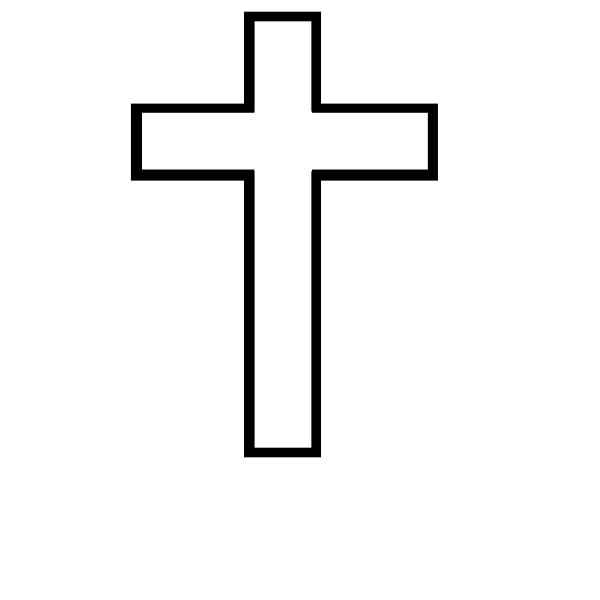 Assurance of PardonGlory be to the Father, & to the Son & to the Holy Ghost! Amen for grace! 	Music (Cantor) “I Surrender All” 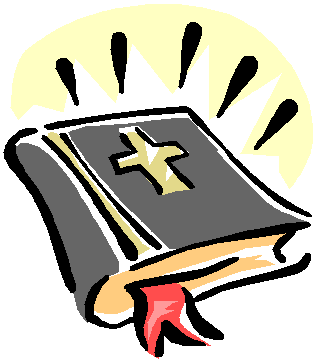 Scripture:	Mark 8:31-38	(1st Reading)  			Luke 23:43		(2nd Reading) 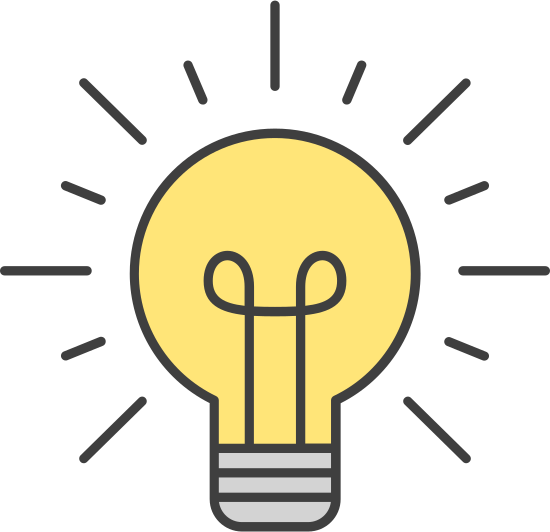            All Ages Faith Engagement &   	Sermon Time 	Offering: 				We respond to God’s love in joy.   	please drop financial gifts when arriving/leaving or mail to: 939 S. Danby Rd, Spencer NY 14883 -OR- PO Box 367, Spencer, NY. 14883Responsive Organ MusicImprovisation on: “Come Thou Font” by. David Jackson  Doxology (Cantor) 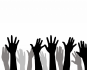 Prayers of the Pastor & the PeopleWith Praise & Thanksgiving              share briefly names & situations to lift to God in prayer -- we know God is more than able to hold all we offer & God knows the details!  Lord in Your mercy...Hear our prayer.BlessingInstruments: “My Soul Cries Out With A Joyful Shout”  Postlude “The Glory of These Forty Days” (Presbyterian Hymnal #87) Jesus Walked This Lonesome ValleyAmerican spiritual.  Presbyterian Hymnal (#80).  (Vs.1) Jesus walked this lonesome valley, He had to walk it by Himself; O, nobody else could walk it for Him, He had to walk it by Himself. (Vs.2) We must walk this lonesome valley, We have to walk it by ourselves; O, nobody else can walk it for us, We have to walk it by ourselves. (Vs.3) You must go and stand your trial, You have to stand it by yourself, O, nobody else can stand it for you, You have to stand it by yourself. I Surrender All Judson W. Van de Venter.  Winfield S. Weeden.  Praise Hymnal (#451).(Vs.1) All to Jesus I surrender, All to Him I freely give; I will ever love and trust Him, In His presence daily live. Chorus: I surrender all, I surrender all, All to Thee, my blessed Savior, I surrender all. (Vs.2) All to Jesus I surrender, Humbly at His feet I bow; Worldly pleasures all forsaken, Take me, Jesus, take me now.  (Chorus) Praise God, from Whom All Blessings FlowThomas Ken, 1695, 1709. Genevan Psalter, 1551. Presbyterian! Hymnal (#592).  *Him/GodPraise God, from whom all blessings flow; Praise Him*, all creatures here below; Praise Him* above, ye heavenly host; Praise Father, Son, and Holy Ghost. Amen.My Soul Cries Out with a Joyful Shout Rory Cooney, 1990. Irish melody, arr. Rory Cooney. © GIA Publications, Inc.  Glory to God Hymnal (#100). My soul cries out with a joyful shout that the God of my heart is great, and my spirit sings of the wondrous things that you bring to the ones who wait.  You fixed your sight on your servant’s plight and my weakness you did not spurn, so from east to west shall my name be blest.  Could the world be about to turn? My heart shall sing of the day you bring.  Let the fires of your justice burn.  Wipe away all tears, for the dawn draws near, and the world is about to turn. Notes & Doodles: Personal Milestones:Feb. 28 - Toby KennedyMar. 1 - Anna Warner Prayer Concerns:			    Prayer family: Ray & Lori Maratea    Prayer young person: Ava DeckerPrayer theme for young adults: School/Work  All medical professionals, emergency responders & those serving in hospitals, nursing homes & care facilities Military folks & family - the USA & all those in leadership S-VE School Board members, administrators, teachers & othersNorth Spencer Christian Academy Church FinancesSVE Food Cupboard Van Etten Assembly of God - Pastor Don Early Announcements/Reminders: 3/1: Mon - No Pastor’s Hours 3/1: Mon @ 7PM Spencer Village Board Mtg 3/3: Wed @ 12noon Lenten Community Worship 3/3: Wed @1pm (different time) - Adult Study Want to volunteer?  Day time ambulance drivers needed (contact Earl @ 607-598-6435; the squad #) Mental Health Emotional Support Hotline: 1-844-863-9314 (daily 8AM-10PM)